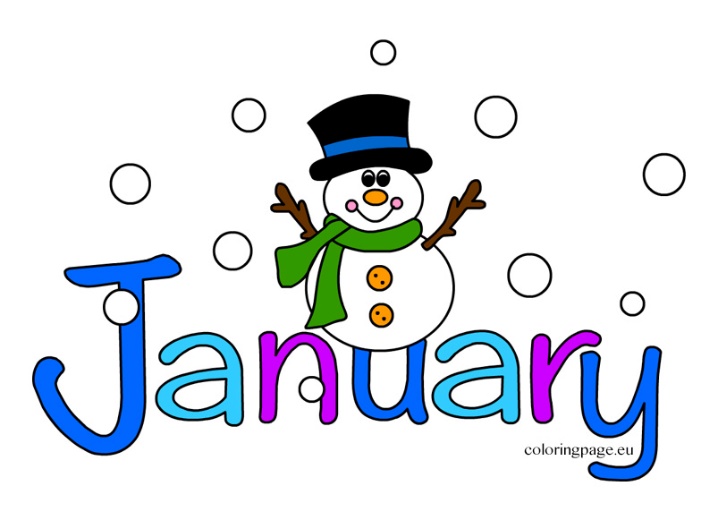 10. 1.MAKS - zaslanie riešení 4.kola2.stupeň11.1.Odovzdávanie domácich antigénových samotestovPredný vchod/Zadný vchod:13.1.Okresné kolo olympiády v ANJOnline 13.1.Šaliansky MaťkoHerňa ŠKD 2.-4.ročník14.1.MAKS - zverejnenie úloh 5.kola2.stupeň 17.1 - 19.1Konzultačné triedne aktívyonline21.1.Šaliansky Maťko2.stupeň26.1.Okresné kolo-Matematická olympiádaKategória Z5 a Z927.1.Hviezdoslavov Kubín-školské kolo1.stupeň31.1.Odovzdávanie VýpisovOdovzdávanie Výpisov